СОБРАНИЕ ДЕПУТАТОВ АГАПОВСКОГО МУНИЦИПАЛЬНОГО РАЙОНА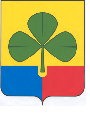 ЧЕЛЯБИНСКОЙ ОБЛАСТИПЯТЬДЕСЯТ ПЯТОЕ ЗАСЕДАНИЕ ПЯТОГО СОЗЫВАРЕШЕНИЕот 29.05.2019 г.                              с. Агаповка	                   	   	 №  441О признании утратившим силу решенияСобрания депутатов Агаповского муниципального района от 29.09.2017 № 245 «Об утверждение Положенияо размерах  и  условиях оплаты труда работниковмуниципального управления культурыадминистрации Агаповского муниципального района иподведомственных учреждений культуры» В соответствии с Федеральным законом от 06.10.2003г. №131 –ФЗ «Об общих принципах организации местного самоуправления в Российской Федерации», руководствуясь Уставом Агаповского муниципального района, Собрание депутатов Агаповского муниципального района РЕШАЕТ:1. Признать утратившими силу Решение Собрания депутатов Агаповского муниципального района от 29.09.2017 № 245 «Об утверждение Положения о размерах и условиях оплаты труда работников муниципального управления культуры администрации Агаповского муниципального района и подведомственных учреждений культуры».2. Настоящее решение вступает в силу с момента его принятия Собранием депутатов.3. Организацию исполнения настоящего решения возложить на постоянную комиссию по бюджетно-финансовой, экономической политике, муниципальной собственности, земельным отношениям, хозяйственному развитию (Козлов Л.П.) и начальника Муниципального управления культуры администрации Агаповского муниципального района Плаксину Л.П..Председатель Собрания депутатовАгаповского муниципального района                                         С.А. Ульянцев